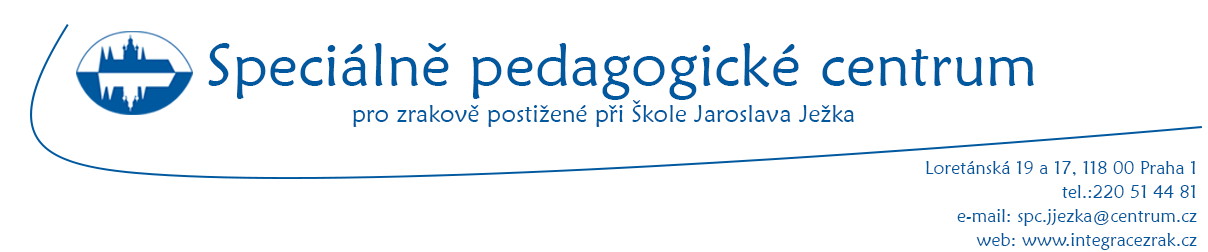 DOTAZNÍK PRO SŠJméno žáka:Adresa  bydliště:	Datum narození:Škola, třída: Třídní učitel, kontakt (tel., e-mail):Výchovný poradce, kontakt (tel., e-mail):Datum vyplnění:Známky na posledním vysvědčení:chování___ČJ___M___cizí jazyk_____další  předměty:Změny od poslední klasifikace (zlepšení, zhoršení  v čem):Neklasifikován/a z: Opakování ročníku:Pedagogický asistent (kdo, kolik hodin):Osobní asistent (kdo, kolik hodin):Účast na akcích třídy, školy:  ANO – NEKterých ANO: Kterých NE (důvod):  Používání speciálních optických nebo kompenzačních pomůcek (jaké má, jak často využívá): Psací potřeba: Rýsovací potřeba: Zvětšování učebních textů:  ANO – NE(připište jaké zvětšení, zda všechny materiály nebo pouze písemné práce)Učebnice v elektronické podobě: ANO  -  NE Hodina speciálněpedagogické péče: ANO – NE, rozsah a stručně náplň hodiny: Pracovní místo: Konkrétně kde: Text na tabuli přečte – nepřečte z lavicePracovní místo má cca ___ m od tabulePozornost a soustředěnost, paměť:Osobní tempo:Schopnost samostatné činnosti (vs. potřeba průběžné pomoci, kontroly – v čem?):Absence: omluvené  -  neomluvené  –  jednodenní  –  dlouhodobé; Zameškaných hodin:Maturitní předměty, závěrečná zkouška: (vypište)Odborná zkouška: (z čeho)Specifikujte oblasti, ve kterých se aktuálně obtíže studenta projevují (v ČJ, M, cizích jazycích, odborných předmětech):
Jaká opatření byla dosud uplatňována a po jakou dobu:Která z uplatňovaných opatření se osvědčují?Která opatření se neosvědčila, příp. již přestala plnit svůj účel?Jaká opatření na základě zkušeností z výuky byste navrhovali? Jaký je jeho/její postoj ke školní práci (zájem, aktivita, snaha)?Jak se Vám jeví jeho/její postavení v třídním kolektivu?Jak pravidelná a efektivní bývá domácí příprava?Jak hodnotíte spolupráci se zákonnými zástupci? Jak se student/ka projevuje v kontaktu s Vámi, s dalšími vyučujícími?Zde prosím doplňte další informace o studentovi, které považujete za podstatnVšechny sdělené údaje jsou důvěrné a podléhají ochraně podle zákonů. Dotazník prosím vraťte poštou nebo na e-mailovou adresu uvedenou v záhlaví. Děkujeme za vyplnění.Datum:                                                                                             Vyplnil/a 